Request Letter for Transfer to Another BranchFrom,Hilda Haynes778-9383 Suspendisse Av.Weirton IN 93479(326) 677-341921-05-2016To,Adria Russell414-7533 Non-Rd.Miami Beach North Dakota 58563 Subject: (************************) Hello Adria Russell,I am working in this company for five years now and I have working in IPB project for two years in Whitefield Branch. Recently I have bought a house near Electronic City and therefore it has been quite difficult to travel every day from Electronic City to Whitefield, considering the traffic in Bangalore. I will request you to check if I can be transferred to our Electronic City Branch. It will be very helpful for me and I can concentrate more on my productivity.I believe you can surely help me out in it. Thank you in advance. Sincerely,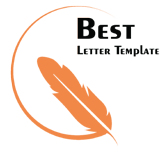 (Your Signature)Hilda Haynes